Протоколрассмотрения заявок на участие в открытом аукционепо продаже земельных участков и признания аукциона не состоявшимсяг. Севск                                                                                                                                  17.06.2021 г.1. Организатор аукциона по продаже  земельных участков, государственная собственность на которые не разграничена: Администрация Севского муниципального района в  лице комитета по управлению  муниципальным имуществом.Местонахождение и почтовый адрес продавца: 242440. Брянская область, г. Севск, ул. Розы Люксембург, 50.Контактный телефон: 8 (48356) 9-75-51/ факс 9-14-33.2. Ответственный за проведение аукциона: комитет по управлению муниципальным имуществом администрации Севского муниципального района.3. На заседании аукционной комиссии о признании претендентов участниками аукциона присутствуют 5 членов комиссии:Председатель комиссии: Большунов Михаил Владимирович – заместитель главы администрации  Севского муниципального района;Секретарь комиссии: Реброва Ольга Юрьевна – специалист второй категории комитета по управлению муниципальным имуществомЧлены комиссии:Мерзлякова Тамара Федоровна – заместитель главы администрации Севского муниципального района;Гармаш Татьяна Васильевна - начальник отдела правовой, кадровой и организационно-контрольной работы  администрации  Севского муниципального района;Екимов Александр Михайлович – начальник отдела архитектуры и строительства.4. Информационное сообщение о проведении аукциона открытого по составу участников и форме подаче предложений по цене было опубликовано в информационном бюллетене по официальному опубликованию (обнародованию) правовых актов администрации Севского муниципального района Брянской области от 20.05.2021 г. № 534 и размещено на официальном интернет-сайте Российской Федерации www.torgi.gov.ru, и сайте администрации Севского муниципального района.5. Наименование и характеристика, выставленных  на аукцион по продаже земельных участков6. Процедура рассмотрения заявок на участие в аукционе проводилась аукционной комиссией в период с 10.00 часов до 10.20 часов 17.06.2021 г. по адресу: Брянская область, Севский район, г. Севск, ул. Розы Люксембург, 50, кабинет председателя аукционной комиссии.7. До окончания, указанного в информационном сообщении о проведении аукциона по продаже земельных участков срока подачи заявок на участие в аукционе - до 16.00 часов 16.06.2021 г. – поступили заявки на бумажных носителях, что зафиксировано в журнале регистрации поступления заявок на участие в аукционе. 8. Сведения о претендентах, подавших заявки на участие в аукционе:9. До окончания указанного в извещении о проведении аукциона срока, заявки на участие в аукционе не отзывались. 11. Аукционная комиссия, рассмотрев поданные заявки на участие в аукционе, приняла решение:11.1 Заявки по лотам №1 - №5 соответствуют требованиям, установленным в документации об аукционе;11.2. Аукцион по продаже земельных участков, государственная собственность на которые не разграничена, по лотам №1 - №5 (подано по одной заявке по каждому лоту)  в соответствии с пунктом 14 статьи 39.12 Земельного кодекса РФ признать не состоявшимся.Голосовали «за» - единогласно.12. Комитету по управлению муниципальным имуществом в соответствии с п.14 ст. 39.12 Земельного кодекса РФ заключить договора купли-продажи земельных участков с единственными заявителями:- по лоту № 1 – ООО «Велес» по начальной цене предмета аукциона 1 959031 (один миллион девятьсот пятьдесят девять тысяч тридцать один) рубль 14 копеек.- по лоту № 2 – КФХ «Платон» по начальной цене предмета аукциона 935 861 (девятьсот тридцать пять тысяч восемьсот шестьдесят один) рубль 94 копейки.- по лоту № 3 – КФХ «Платон» по начальной цене предмета аукциона 966 777 (девятьсот шестьдесят шесть тысяч семьсот семьдесят семь) рублей 90 копеек.- по лоту № 4 – Ястребовой Натальей Валериевной по начальной цене предмета аукциона 22 320 (двадцать две тысячи триста  двадцать) рублей 00 копеек.- по лоту № 5 – ООО «Брянская мясная компания» по начальной цене предмета аукциона 485 442 (четыреста восемьдесят пять тысяч четыреста сорок два) рубля 32 копейки.13. Настоящий протокол подлежит размещению на официальном Интернет-сайте Российской Федерации www.torgi.gov.ru, сайте администрации Севского муниципального района. 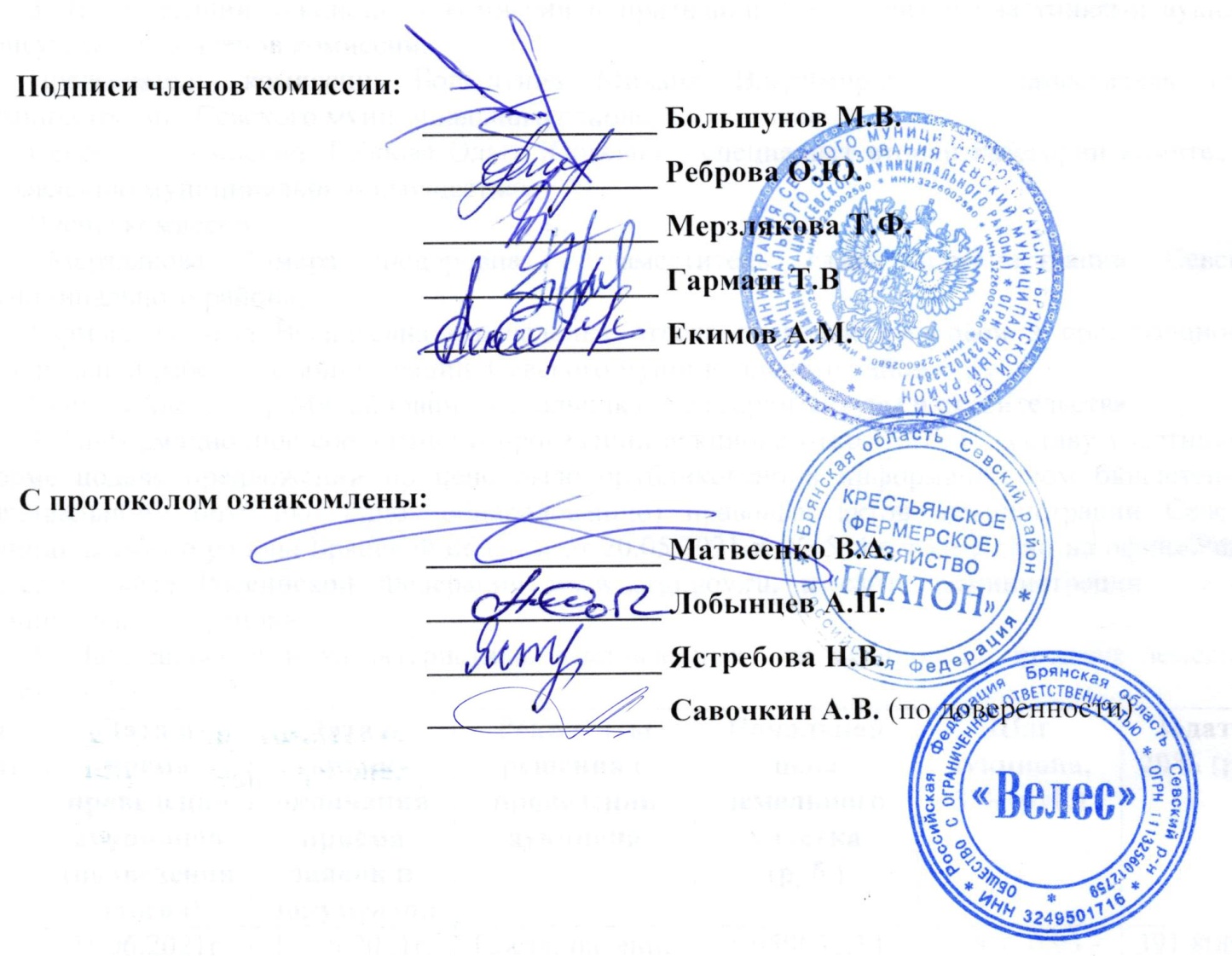 № лота№ лотаДата и время проведения аукционов (подведения итогов)Дата и время проведения аукционов (подведения итогов)Дата и время окончания приёма заявок и документовДата и время окончания приёма заявок и документовДата и время окончания приёма заявок и документовРеквизиты решения о проведении аукционаРеквизиты решения о проведении аукционаРеквизиты решения о проведении аукционаНачальная цена земельного участка (руб.)Начальная цена земельного участка (руб.)Начальная цена земельного участка (руб.)Шаг аукциона, 3% (руб.)Шаг аукциона, 3% (руб.)Шаг аукциона, 3% (руб.)Шаг аукциона, 3% (руб.)Задаток, 20% (руб.)Задаток, 20% (руб.)Задаток, 20% (руб.)лот№1лот№121.06.2021г. в 10.0021.06.2021г. в 10.0016.06.2021г. до 16.0016.06.2021г. до 16.0016.06.2021г. до 16.00Постановлениеот 17.05.2021№ 315Постановлениеот 17.05.2021№ 315Постановлениеот 17.05.2021№ 3151 959031,141 959031,141 959031,1458 770,9358 770,9358 770,9358 770,93391 806,23391 806,23391 806,23Местоположение земельного участка: Российская Федерация, Брянская область, Севский муниципальный район, Севское городское поселение, СПК «СевскийПлощадь участка – 809517 кв. мКатегория земель – земли сельскохозяйственного назначения.Разрешенное использование – растениеводство, для сельскохозяйственного производства.Кадастровый номе участка- 32:22:0000000:1187.Собственность – не разграниченная.Местоположение земельного участка: Российская Федерация, Брянская область, Севский муниципальный район, Севское городское поселение, СПК «СевскийПлощадь участка – 809517 кв. мКатегория земель – земли сельскохозяйственного назначения.Разрешенное использование – растениеводство, для сельскохозяйственного производства.Кадастровый номе участка- 32:22:0000000:1187.Собственность – не разграниченная.Местоположение земельного участка: Российская Федерация, Брянская область, Севский муниципальный район, Севское городское поселение, СПК «СевскийПлощадь участка – 809517 кв. мКатегория земель – земли сельскохозяйственного назначения.Разрешенное использование – растениеводство, для сельскохозяйственного производства.Кадастровый номе участка- 32:22:0000000:1187.Собственность – не разграниченная.Местоположение земельного участка: Российская Федерация, Брянская область, Севский муниципальный район, Севское городское поселение, СПК «СевскийПлощадь участка – 809517 кв. мКатегория земель – земли сельскохозяйственного назначения.Разрешенное использование – растениеводство, для сельскохозяйственного производства.Кадастровый номе участка- 32:22:0000000:1187.Собственность – не разграниченная.Местоположение земельного участка: Российская Федерация, Брянская область, Севский муниципальный район, Севское городское поселение, СПК «СевскийПлощадь участка – 809517 кв. мКатегория земель – земли сельскохозяйственного назначения.Разрешенное использование – растениеводство, для сельскохозяйственного производства.Кадастровый номе участка- 32:22:0000000:1187.Собственность – не разграниченная.Местоположение земельного участка: Российская Федерация, Брянская область, Севский муниципальный район, Севское городское поселение, СПК «СевскийПлощадь участка – 809517 кв. мКатегория земель – земли сельскохозяйственного назначения.Разрешенное использование – растениеводство, для сельскохозяйственного производства.Кадастровый номе участка- 32:22:0000000:1187.Собственность – не разграниченная.Местоположение земельного участка: Российская Федерация, Брянская область, Севский муниципальный район, Севское городское поселение, СПК «СевскийПлощадь участка – 809517 кв. мКатегория земель – земли сельскохозяйственного назначения.Разрешенное использование – растениеводство, для сельскохозяйственного производства.Кадастровый номе участка- 32:22:0000000:1187.Собственность – не разграниченная.Местоположение земельного участка: Российская Федерация, Брянская область, Севский муниципальный район, Севское городское поселение, СПК «СевскийПлощадь участка – 809517 кв. мКатегория земель – земли сельскохозяйственного назначения.Разрешенное использование – растениеводство, для сельскохозяйственного производства.Кадастровый номе участка- 32:22:0000000:1187.Собственность – не разграниченная.Местоположение земельного участка: Российская Федерация, Брянская область, Севский муниципальный район, Севское городское поселение, СПК «СевскийПлощадь участка – 809517 кв. мКатегория земель – земли сельскохозяйственного назначения.Разрешенное использование – растениеводство, для сельскохозяйственного производства.Кадастровый номе участка- 32:22:0000000:1187.Собственность – не разграниченная.Местоположение земельного участка: Российская Федерация, Брянская область, Севский муниципальный район, Севское городское поселение, СПК «СевскийПлощадь участка – 809517 кв. мКатегория земель – земли сельскохозяйственного назначения.Разрешенное использование – растениеводство, для сельскохозяйственного производства.Кадастровый номе участка- 32:22:0000000:1187.Собственность – не разграниченная.Местоположение земельного участка: Российская Федерация, Брянская область, Севский муниципальный район, Севское городское поселение, СПК «СевскийПлощадь участка – 809517 кв. мКатегория земель – земли сельскохозяйственного назначения.Разрешенное использование – растениеводство, для сельскохозяйственного производства.Кадастровый номе участка- 32:22:0000000:1187.Собственность – не разграниченная.Местоположение земельного участка: Российская Федерация, Брянская область, Севский муниципальный район, Севское городское поселение, СПК «СевскийПлощадь участка – 809517 кв. мКатегория земель – земли сельскохозяйственного назначения.Разрешенное использование – растениеводство, для сельскохозяйственного производства.Кадастровый номе участка- 32:22:0000000:1187.Собственность – не разграниченная.Местоположение земельного участка: Российская Федерация, Брянская область, Севский муниципальный район, Севское городское поселение, СПК «СевскийПлощадь участка – 809517 кв. мКатегория земель – земли сельскохозяйственного назначения.Разрешенное использование – растениеводство, для сельскохозяйственного производства.Кадастровый номе участка- 32:22:0000000:1187.Собственность – не разграниченная.Местоположение земельного участка: Российская Федерация, Брянская область, Севский муниципальный район, Севское городское поселение, СПК «СевскийПлощадь участка – 809517 кв. мКатегория земель – земли сельскохозяйственного назначения.Разрешенное использование – растениеводство, для сельскохозяйственного производства.Кадастровый номе участка- 32:22:0000000:1187.Собственность – не разграниченная.Местоположение земельного участка: Российская Федерация, Брянская область, Севский муниципальный район, Севское городское поселение, СПК «СевскийПлощадь участка – 809517 кв. мКатегория земель – земли сельскохозяйственного назначения.Разрешенное использование – растениеводство, для сельскохозяйственного производства.Кадастровый номе участка- 32:22:0000000:1187.Собственность – не разграниченная.Местоположение земельного участка: Российская Федерация, Брянская область, Севский муниципальный район, Севское городское поселение, СПК «СевскийПлощадь участка – 809517 кв. мКатегория земель – земли сельскохозяйственного назначения.Разрешенное использование – растениеводство, для сельскохозяйственного производства.Кадастровый номе участка- 32:22:0000000:1187.Собственность – не разграниченная.Местоположение земельного участка: Российская Федерация, Брянская область, Севский муниципальный район, Севское городское поселение, СПК «СевскийПлощадь участка – 809517 кв. мКатегория земель – земли сельскохозяйственного назначения.Разрешенное использование – растениеводство, для сельскохозяйственного производства.Кадастровый номе участка- 32:22:0000000:1187.Собственность – не разграниченная.Местоположение земельного участка: Российская Федерация, Брянская область, Севский муниципальный район, Севское городское поселение, СПК «СевскийПлощадь участка – 809517 кв. мКатегория земель – земли сельскохозяйственного назначения.Разрешенное использование – растениеводство, для сельскохозяйственного производства.Кадастровый номе участка- 32:22:0000000:1187.Собственность – не разграниченная.Местоположение земельного участка: Российская Федерация, Брянская область, Севский муниципальный район, Севское городское поселение, СПК «СевскийПлощадь участка – 809517 кв. мКатегория земель – земли сельскохозяйственного назначения.Разрешенное использование – растениеводство, для сельскохозяйственного производства.Кадастровый номе участка- 32:22:0000000:1187.Собственность – не разграниченная.Местоположение земельного участка: Российская Федерация, Брянская область, Севский муниципальный район, Севское городское поселение, СПК «СевскийПлощадь участка – 809517 кв. мКатегория земель – земли сельскохозяйственного назначения.Разрешенное использование – растениеводство, для сельскохозяйственного производства.Кадастровый номе участка- 32:22:0000000:1187.Собственность – не разграниченная.лот№2лот№221.06.2021г. в 10.1521.06.2021г. в 10.1516.06.2021г. до 16.0016.06.2021г. до 16.0016.06.2021г. до 16.00Постановлениеот 17.05.2021№ 315Постановлениеот 17.05.2021№ 315Постановлениеот 17.05.2021№ 315935 861,94935 861,94935 861,9428 075,8628 075,8628 075,8628 075,86187 172,39187 172,39187 172,39Местоположение земельного участка: Российская Федерация, Брянская область, Севский муниципальный район, Косицкое сельское поселение.Площадь участка – 399941 кв. мКатегория земель – земли сельскохозяйственного назначения.Разрешенное использование – сельскохозяйственные угодья (пашни, сенокосы, луга, пастбища, сады, огороды).Кадастровый номер участка- 32:22:0220102:258.Собственность – не разграниченная.Местоположение земельного участка: Российская Федерация, Брянская область, Севский муниципальный район, Косицкое сельское поселение.Площадь участка – 399941 кв. мКатегория земель – земли сельскохозяйственного назначения.Разрешенное использование – сельскохозяйственные угодья (пашни, сенокосы, луга, пастбища, сады, огороды).Кадастровый номер участка- 32:22:0220102:258.Собственность – не разграниченная.Местоположение земельного участка: Российская Федерация, Брянская область, Севский муниципальный район, Косицкое сельское поселение.Площадь участка – 399941 кв. мКатегория земель – земли сельскохозяйственного назначения.Разрешенное использование – сельскохозяйственные угодья (пашни, сенокосы, луга, пастбища, сады, огороды).Кадастровый номер участка- 32:22:0220102:258.Собственность – не разграниченная.Местоположение земельного участка: Российская Федерация, Брянская область, Севский муниципальный район, Косицкое сельское поселение.Площадь участка – 399941 кв. мКатегория земель – земли сельскохозяйственного назначения.Разрешенное использование – сельскохозяйственные угодья (пашни, сенокосы, луга, пастбища, сады, огороды).Кадастровый номер участка- 32:22:0220102:258.Собственность – не разграниченная.Местоположение земельного участка: Российская Федерация, Брянская область, Севский муниципальный район, Косицкое сельское поселение.Площадь участка – 399941 кв. мКатегория земель – земли сельскохозяйственного назначения.Разрешенное использование – сельскохозяйственные угодья (пашни, сенокосы, луга, пастбища, сады, огороды).Кадастровый номер участка- 32:22:0220102:258.Собственность – не разграниченная.Местоположение земельного участка: Российская Федерация, Брянская область, Севский муниципальный район, Косицкое сельское поселение.Площадь участка – 399941 кв. мКатегория земель – земли сельскохозяйственного назначения.Разрешенное использование – сельскохозяйственные угодья (пашни, сенокосы, луга, пастбища, сады, огороды).Кадастровый номер участка- 32:22:0220102:258.Собственность – не разграниченная.Местоположение земельного участка: Российская Федерация, Брянская область, Севский муниципальный район, Косицкое сельское поселение.Площадь участка – 399941 кв. мКатегория земель – земли сельскохозяйственного назначения.Разрешенное использование – сельскохозяйственные угодья (пашни, сенокосы, луга, пастбища, сады, огороды).Кадастровый номер участка- 32:22:0220102:258.Собственность – не разграниченная.Местоположение земельного участка: Российская Федерация, Брянская область, Севский муниципальный район, Косицкое сельское поселение.Площадь участка – 399941 кв. мКатегория земель – земли сельскохозяйственного назначения.Разрешенное использование – сельскохозяйственные угодья (пашни, сенокосы, луга, пастбища, сады, огороды).Кадастровый номер участка- 32:22:0220102:258.Собственность – не разграниченная.Местоположение земельного участка: Российская Федерация, Брянская область, Севский муниципальный район, Косицкое сельское поселение.Площадь участка – 399941 кв. мКатегория земель – земли сельскохозяйственного назначения.Разрешенное использование – сельскохозяйственные угодья (пашни, сенокосы, луга, пастбища, сады, огороды).Кадастровый номер участка- 32:22:0220102:258.Собственность – не разграниченная.Местоположение земельного участка: Российская Федерация, Брянская область, Севский муниципальный район, Косицкое сельское поселение.Площадь участка – 399941 кв. мКатегория земель – земли сельскохозяйственного назначения.Разрешенное использование – сельскохозяйственные угодья (пашни, сенокосы, луга, пастбища, сады, огороды).Кадастровый номер участка- 32:22:0220102:258.Собственность – не разграниченная.Местоположение земельного участка: Российская Федерация, Брянская область, Севский муниципальный район, Косицкое сельское поселение.Площадь участка – 399941 кв. мКатегория земель – земли сельскохозяйственного назначения.Разрешенное использование – сельскохозяйственные угодья (пашни, сенокосы, луга, пастбища, сады, огороды).Кадастровый номер участка- 32:22:0220102:258.Собственность – не разграниченная.Местоположение земельного участка: Российская Федерация, Брянская область, Севский муниципальный район, Косицкое сельское поселение.Площадь участка – 399941 кв. мКатегория земель – земли сельскохозяйственного назначения.Разрешенное использование – сельскохозяйственные угодья (пашни, сенокосы, луга, пастбища, сады, огороды).Кадастровый номер участка- 32:22:0220102:258.Собственность – не разграниченная.Местоположение земельного участка: Российская Федерация, Брянская область, Севский муниципальный район, Косицкое сельское поселение.Площадь участка – 399941 кв. мКатегория земель – земли сельскохозяйственного назначения.Разрешенное использование – сельскохозяйственные угодья (пашни, сенокосы, луга, пастбища, сады, огороды).Кадастровый номер участка- 32:22:0220102:258.Собственность – не разграниченная.Местоположение земельного участка: Российская Федерация, Брянская область, Севский муниципальный район, Косицкое сельское поселение.Площадь участка – 399941 кв. мКатегория земель – земли сельскохозяйственного назначения.Разрешенное использование – сельскохозяйственные угодья (пашни, сенокосы, луга, пастбища, сады, огороды).Кадастровый номер участка- 32:22:0220102:258.Собственность – не разграниченная.Местоположение земельного участка: Российская Федерация, Брянская область, Севский муниципальный район, Косицкое сельское поселение.Площадь участка – 399941 кв. мКатегория земель – земли сельскохозяйственного назначения.Разрешенное использование – сельскохозяйственные угодья (пашни, сенокосы, луга, пастбища, сады, огороды).Кадастровый номер участка- 32:22:0220102:258.Собственность – не разграниченная.Местоположение земельного участка: Российская Федерация, Брянская область, Севский муниципальный район, Косицкое сельское поселение.Площадь участка – 399941 кв. мКатегория земель – земли сельскохозяйственного назначения.Разрешенное использование – сельскохозяйственные угодья (пашни, сенокосы, луга, пастбища, сады, огороды).Кадастровый номер участка- 32:22:0220102:258.Собственность – не разграниченная.Местоположение земельного участка: Российская Федерация, Брянская область, Севский муниципальный район, Косицкое сельское поселение.Площадь участка – 399941 кв. мКатегория земель – земли сельскохозяйственного назначения.Разрешенное использование – сельскохозяйственные угодья (пашни, сенокосы, луга, пастбища, сады, огороды).Кадастровый номер участка- 32:22:0220102:258.Собственность – не разграниченная.Местоположение земельного участка: Российская Федерация, Брянская область, Севский муниципальный район, Косицкое сельское поселение.Площадь участка – 399941 кв. мКатегория земель – земли сельскохозяйственного назначения.Разрешенное использование – сельскохозяйственные угодья (пашни, сенокосы, луга, пастбища, сады, огороды).Кадастровый номер участка- 32:22:0220102:258.Собственность – не разграниченная.Местоположение земельного участка: Российская Федерация, Брянская область, Севский муниципальный район, Косицкое сельское поселение.Площадь участка – 399941 кв. мКатегория земель – земли сельскохозяйственного назначения.Разрешенное использование – сельскохозяйственные угодья (пашни, сенокосы, луга, пастбища, сады, огороды).Кадастровый номер участка- 32:22:0220102:258.Собственность – не разграниченная.Местоположение земельного участка: Российская Федерация, Брянская область, Севский муниципальный район, Косицкое сельское поселение.Площадь участка – 399941 кв. мКатегория земель – земли сельскохозяйственного назначения.Разрешенное использование – сельскохозяйственные угодья (пашни, сенокосы, луга, пастбища, сады, огороды).Кадастровый номер участка- 32:22:0220102:258.Собственность – не разграниченная.лот№3лот№3лот№321.06.2021г. в 10.3021.06.2021г. в 10.3016.06.2021г. до 16.0016.06.2021г. до 16.0016.06.2021г. до 16.0016.06.2021г. до 16.00Постановлениеот 17.05.2021№ 315Постановлениеот 17.05.2021№ 315966 777,90966 777,90966 777,9029 003,3429 003,3429 003,3429 003,34193 355,58193 355,58Местоположение земельного участка: Российская Федерация, Брянская область, Севский муниципальный район, Косицкое сельское поселение.Площадь участка – 399495 кв. мКатегория земель – земли сельскохозяйственного назначения.Разрешенное использование – выращивание зерновых и иных сельскохозяйственных культур.Кадастровый номер участка- 32:22:0220102:259.Собственность – не разграниченная.Местоположение земельного участка: Российская Федерация, Брянская область, Севский муниципальный район, Косицкое сельское поселение.Площадь участка – 399495 кв. мКатегория земель – земли сельскохозяйственного назначения.Разрешенное использование – выращивание зерновых и иных сельскохозяйственных культур.Кадастровый номер участка- 32:22:0220102:259.Собственность – не разграниченная.Местоположение земельного участка: Российская Федерация, Брянская область, Севский муниципальный район, Косицкое сельское поселение.Площадь участка – 399495 кв. мКатегория земель – земли сельскохозяйственного назначения.Разрешенное использование – выращивание зерновых и иных сельскохозяйственных культур.Кадастровый номер участка- 32:22:0220102:259.Собственность – не разграниченная.Местоположение земельного участка: Российская Федерация, Брянская область, Севский муниципальный район, Косицкое сельское поселение.Площадь участка – 399495 кв. мКатегория земель – земли сельскохозяйственного назначения.Разрешенное использование – выращивание зерновых и иных сельскохозяйственных культур.Кадастровый номер участка- 32:22:0220102:259.Собственность – не разграниченная.Местоположение земельного участка: Российская Федерация, Брянская область, Севский муниципальный район, Косицкое сельское поселение.Площадь участка – 399495 кв. мКатегория земель – земли сельскохозяйственного назначения.Разрешенное использование – выращивание зерновых и иных сельскохозяйственных культур.Кадастровый номер участка- 32:22:0220102:259.Собственность – не разграниченная.Местоположение земельного участка: Российская Федерация, Брянская область, Севский муниципальный район, Косицкое сельское поселение.Площадь участка – 399495 кв. мКатегория земель – земли сельскохозяйственного назначения.Разрешенное использование – выращивание зерновых и иных сельскохозяйственных культур.Кадастровый номер участка- 32:22:0220102:259.Собственность – не разграниченная.Местоположение земельного участка: Российская Федерация, Брянская область, Севский муниципальный район, Косицкое сельское поселение.Площадь участка – 399495 кв. мКатегория земель – земли сельскохозяйственного назначения.Разрешенное использование – выращивание зерновых и иных сельскохозяйственных культур.Кадастровый номер участка- 32:22:0220102:259.Собственность – не разграниченная.Местоположение земельного участка: Российская Федерация, Брянская область, Севский муниципальный район, Косицкое сельское поселение.Площадь участка – 399495 кв. мКатегория земель – земли сельскохозяйственного назначения.Разрешенное использование – выращивание зерновых и иных сельскохозяйственных культур.Кадастровый номер участка- 32:22:0220102:259.Собственность – не разграниченная.Местоположение земельного участка: Российская Федерация, Брянская область, Севский муниципальный район, Косицкое сельское поселение.Площадь участка – 399495 кв. мКатегория земель – земли сельскохозяйственного назначения.Разрешенное использование – выращивание зерновых и иных сельскохозяйственных культур.Кадастровый номер участка- 32:22:0220102:259.Собственность – не разграниченная.Местоположение земельного участка: Российская Федерация, Брянская область, Севский муниципальный район, Косицкое сельское поселение.Площадь участка – 399495 кв. мКатегория земель – земли сельскохозяйственного назначения.Разрешенное использование – выращивание зерновых и иных сельскохозяйственных культур.Кадастровый номер участка- 32:22:0220102:259.Собственность – не разграниченная.Местоположение земельного участка: Российская Федерация, Брянская область, Севский муниципальный район, Косицкое сельское поселение.Площадь участка – 399495 кв. мКатегория земель – земли сельскохозяйственного назначения.Разрешенное использование – выращивание зерновых и иных сельскохозяйственных культур.Кадастровый номер участка- 32:22:0220102:259.Собственность – не разграниченная.Местоположение земельного участка: Российская Федерация, Брянская область, Севский муниципальный район, Косицкое сельское поселение.Площадь участка – 399495 кв. мКатегория земель – земли сельскохозяйственного назначения.Разрешенное использование – выращивание зерновых и иных сельскохозяйственных культур.Кадастровый номер участка- 32:22:0220102:259.Собственность – не разграниченная.Местоположение земельного участка: Российская Федерация, Брянская область, Севский муниципальный район, Косицкое сельское поселение.Площадь участка – 399495 кв. мКатегория земель – земли сельскохозяйственного назначения.Разрешенное использование – выращивание зерновых и иных сельскохозяйственных культур.Кадастровый номер участка- 32:22:0220102:259.Собственность – не разграниченная.Местоположение земельного участка: Российская Федерация, Брянская область, Севский муниципальный район, Косицкое сельское поселение.Площадь участка – 399495 кв. мКатегория земель – земли сельскохозяйственного назначения.Разрешенное использование – выращивание зерновых и иных сельскохозяйственных культур.Кадастровый номер участка- 32:22:0220102:259.Собственность – не разграниченная.Местоположение земельного участка: Российская Федерация, Брянская область, Севский муниципальный район, Косицкое сельское поселение.Площадь участка – 399495 кв. мКатегория земель – земли сельскохозяйственного назначения.Разрешенное использование – выращивание зерновых и иных сельскохозяйственных культур.Кадастровый номер участка- 32:22:0220102:259.Собственность – не разграниченная.Местоположение земельного участка: Российская Федерация, Брянская область, Севский муниципальный район, Косицкое сельское поселение.Площадь участка – 399495 кв. мКатегория земель – земли сельскохозяйственного назначения.Разрешенное использование – выращивание зерновых и иных сельскохозяйственных культур.Кадастровый номер участка- 32:22:0220102:259.Собственность – не разграниченная.Местоположение земельного участка: Российская Федерация, Брянская область, Севский муниципальный район, Косицкое сельское поселение.Площадь участка – 399495 кв. мКатегория земель – земли сельскохозяйственного назначения.Разрешенное использование – выращивание зерновых и иных сельскохозяйственных культур.Кадастровый номер участка- 32:22:0220102:259.Собственность – не разграниченная.Местоположение земельного участка: Российская Федерация, Брянская область, Севский муниципальный район, Косицкое сельское поселение.Площадь участка – 399495 кв. мКатегория земель – земли сельскохозяйственного назначения.Разрешенное использование – выращивание зерновых и иных сельскохозяйственных культур.Кадастровый номер участка- 32:22:0220102:259.Собственность – не разграниченная.Местоположение земельного участка: Российская Федерация, Брянская область, Севский муниципальный район, Косицкое сельское поселение.Площадь участка – 399495 кв. мКатегория земель – земли сельскохозяйственного назначения.Разрешенное использование – выращивание зерновых и иных сельскохозяйственных культур.Кадастровый номер участка- 32:22:0220102:259.Собственность – не разграниченная.Местоположение земельного участка: Российская Федерация, Брянская область, Севский муниципальный район, Косицкое сельское поселение.Площадь участка – 399495 кв. мКатегория земель – земли сельскохозяйственного назначения.Разрешенное использование – выращивание зерновых и иных сельскохозяйственных культур.Кадастровый номер участка- 32:22:0220102:259.Собственность – не разграниченная.лот№421.06.2021г. в 10.4521.06.2021г. в 10.4521.06.2021г. в 10.4516.06.2021г. до 16.0016.06.2021г. до 16.0016.06.2021г. до 16.00Постановлениеот 17.05.2021№ 315Постановлениеот 17.05.2021№ 315Постановлениеот 17.05.2021№ 315Постановлениеот 17.05.2021№ 31522 320,022 320,022 320,022 320,0669,60669,604 464,04 464,04 464,0Местоположение земельного участка: Российская Федерация, Брянская область, Севский муниципальный район, Косицкое сельское поселение.Площадь участка – 30 кв. мКатегория земель – земли населенных пунктов.Разрешенное использование – хранение автотранспорта.Кадастровый номер участка- 32:22:0090102:388.Собственность – не разграниченная.Местоположение земельного участка: Российская Федерация, Брянская область, Севский муниципальный район, Косицкое сельское поселение.Площадь участка – 30 кв. мКатегория земель – земли населенных пунктов.Разрешенное использование – хранение автотранспорта.Кадастровый номер участка- 32:22:0090102:388.Собственность – не разграниченная.Местоположение земельного участка: Российская Федерация, Брянская область, Севский муниципальный район, Косицкое сельское поселение.Площадь участка – 30 кв. мКатегория земель – земли населенных пунктов.Разрешенное использование – хранение автотранспорта.Кадастровый номер участка- 32:22:0090102:388.Собственность – не разграниченная.Местоположение земельного участка: Российская Федерация, Брянская область, Севский муниципальный район, Косицкое сельское поселение.Площадь участка – 30 кв. мКатегория земель – земли населенных пунктов.Разрешенное использование – хранение автотранспорта.Кадастровый номер участка- 32:22:0090102:388.Собственность – не разграниченная.Местоположение земельного участка: Российская Федерация, Брянская область, Севский муниципальный район, Косицкое сельское поселение.Площадь участка – 30 кв. мКатегория земель – земли населенных пунктов.Разрешенное использование – хранение автотранспорта.Кадастровый номер участка- 32:22:0090102:388.Собственность – не разграниченная.Местоположение земельного участка: Российская Федерация, Брянская область, Севский муниципальный район, Косицкое сельское поселение.Площадь участка – 30 кв. мКатегория земель – земли населенных пунктов.Разрешенное использование – хранение автотранспорта.Кадастровый номер участка- 32:22:0090102:388.Собственность – не разграниченная.Местоположение земельного участка: Российская Федерация, Брянская область, Севский муниципальный район, Косицкое сельское поселение.Площадь участка – 30 кв. мКатегория земель – земли населенных пунктов.Разрешенное использование – хранение автотранспорта.Кадастровый номер участка- 32:22:0090102:388.Собственность – не разграниченная.Местоположение земельного участка: Российская Федерация, Брянская область, Севский муниципальный район, Косицкое сельское поселение.Площадь участка – 30 кв. мКатегория земель – земли населенных пунктов.Разрешенное использование – хранение автотранспорта.Кадастровый номер участка- 32:22:0090102:388.Собственность – не разграниченная.Местоположение земельного участка: Российская Федерация, Брянская область, Севский муниципальный район, Косицкое сельское поселение.Площадь участка – 30 кв. мКатегория земель – земли населенных пунктов.Разрешенное использование – хранение автотранспорта.Кадастровый номер участка- 32:22:0090102:388.Собственность – не разграниченная.Местоположение земельного участка: Российская Федерация, Брянская область, Севский муниципальный район, Косицкое сельское поселение.Площадь участка – 30 кв. мКатегория земель – земли населенных пунктов.Разрешенное использование – хранение автотранспорта.Кадастровый номер участка- 32:22:0090102:388.Собственность – не разграниченная.Местоположение земельного участка: Российская Федерация, Брянская область, Севский муниципальный район, Косицкое сельское поселение.Площадь участка – 30 кв. мКатегория земель – земли населенных пунктов.Разрешенное использование – хранение автотранспорта.Кадастровый номер участка- 32:22:0090102:388.Собственность – не разграниченная.Местоположение земельного участка: Российская Федерация, Брянская область, Севский муниципальный район, Косицкое сельское поселение.Площадь участка – 30 кв. мКатегория земель – земли населенных пунктов.Разрешенное использование – хранение автотранспорта.Кадастровый номер участка- 32:22:0090102:388.Собственность – не разграниченная.Местоположение земельного участка: Российская Федерация, Брянская область, Севский муниципальный район, Косицкое сельское поселение.Площадь участка – 30 кв. мКатегория земель – земли населенных пунктов.Разрешенное использование – хранение автотранспорта.Кадастровый номер участка- 32:22:0090102:388.Собственность – не разграниченная.Местоположение земельного участка: Российская Федерация, Брянская область, Севский муниципальный район, Косицкое сельское поселение.Площадь участка – 30 кв. мКатегория земель – земли населенных пунктов.Разрешенное использование – хранение автотранспорта.Кадастровый номер участка- 32:22:0090102:388.Собственность – не разграниченная.Местоположение земельного участка: Российская Федерация, Брянская область, Севский муниципальный район, Косицкое сельское поселение.Площадь участка – 30 кв. мКатегория земель – земли населенных пунктов.Разрешенное использование – хранение автотранспорта.Кадастровый номер участка- 32:22:0090102:388.Собственность – не разграниченная.Местоположение земельного участка: Российская Федерация, Брянская область, Севский муниципальный район, Косицкое сельское поселение.Площадь участка – 30 кв. мКатегория земель – земли населенных пунктов.Разрешенное использование – хранение автотранспорта.Кадастровый номер участка- 32:22:0090102:388.Собственность – не разграниченная.Местоположение земельного участка: Российская Федерация, Брянская область, Севский муниципальный район, Косицкое сельское поселение.Площадь участка – 30 кв. мКатегория земель – земли населенных пунктов.Разрешенное использование – хранение автотранспорта.Кадастровый номер участка- 32:22:0090102:388.Собственность – не разграниченная.Местоположение земельного участка: Российская Федерация, Брянская область, Севский муниципальный район, Косицкое сельское поселение.Площадь участка – 30 кв. мКатегория земель – земли населенных пунктов.Разрешенное использование – хранение автотранспорта.Кадастровый номер участка- 32:22:0090102:388.Собственность – не разграниченная.Местоположение земельного участка: Российская Федерация, Брянская область, Севский муниципальный район, Косицкое сельское поселение.Площадь участка – 30 кв. мКатегория земель – земли населенных пунктов.Разрешенное использование – хранение автотранспорта.Кадастровый номер участка- 32:22:0090102:388.Собственность – не разграниченная.Местоположение земельного участка: Российская Федерация, Брянская область, Севский муниципальный район, Косицкое сельское поселение.Площадь участка – 30 кв. мКатегория земель – земли населенных пунктов.Разрешенное использование – хранение автотранспорта.Кадастровый номер участка- 32:22:0090102:388.Собственность – не разграниченная.лот№5лот№521.06.2021г. в 11.0021.06.2021г. в 11.0021.06.2021г. в 11.0021.06.2021г. в 11.0016.06.2021г. до 16.0016.06.2021г. до 16.00Постановлениеот 17.05.2021№ 315Постановлениеот 17.05.2021№ 315Постановлениеот 17.05.2021№ 315Постановлениеот 17.05.2021№ 315485 442,32485 442,32485 442,32485 442,3214 563,2714 563,2714 563,2797 088,46Местоположение земельного участка: Российская Федерация, Севский муниципальный район, Севское городское поселение, восточная окраина п. Пенькозавод.Площадь: 200596 кв.м.Кадастровый номер: 32:22:0030802:129.Категория земель: земли сельскохозяйственного назначения.Разрешенное использование: сельскохозяйственное использование, для сельскохозяйственного производства.Собственность– неразграниченная.Местоположение земельного участка: Российская Федерация, Севский муниципальный район, Севское городское поселение, восточная окраина п. Пенькозавод.Площадь: 200596 кв.м.Кадастровый номер: 32:22:0030802:129.Категория земель: земли сельскохозяйственного назначения.Разрешенное использование: сельскохозяйственное использование, для сельскохозяйственного производства.Собственность– неразграниченная.Местоположение земельного участка: Российская Федерация, Севский муниципальный район, Севское городское поселение, восточная окраина п. Пенькозавод.Площадь: 200596 кв.м.Кадастровый номер: 32:22:0030802:129.Категория земель: земли сельскохозяйственного назначения.Разрешенное использование: сельскохозяйственное использование, для сельскохозяйственного производства.Собственность– неразграниченная.Местоположение земельного участка: Российская Федерация, Севский муниципальный район, Севское городское поселение, восточная окраина п. Пенькозавод.Площадь: 200596 кв.м.Кадастровый номер: 32:22:0030802:129.Категория земель: земли сельскохозяйственного назначения.Разрешенное использование: сельскохозяйственное использование, для сельскохозяйственного производства.Собственность– неразграниченная.Местоположение земельного участка: Российская Федерация, Севский муниципальный район, Севское городское поселение, восточная окраина п. Пенькозавод.Площадь: 200596 кв.м.Кадастровый номер: 32:22:0030802:129.Категория земель: земли сельскохозяйственного назначения.Разрешенное использование: сельскохозяйственное использование, для сельскохозяйственного производства.Собственность– неразграниченная.Местоположение земельного участка: Российская Федерация, Севский муниципальный район, Севское городское поселение, восточная окраина п. Пенькозавод.Площадь: 200596 кв.м.Кадастровый номер: 32:22:0030802:129.Категория земель: земли сельскохозяйственного назначения.Разрешенное использование: сельскохозяйственное использование, для сельскохозяйственного производства.Собственность– неразграниченная.Местоположение земельного участка: Российская Федерация, Севский муниципальный район, Севское городское поселение, восточная окраина п. Пенькозавод.Площадь: 200596 кв.м.Кадастровый номер: 32:22:0030802:129.Категория земель: земли сельскохозяйственного назначения.Разрешенное использование: сельскохозяйственное использование, для сельскохозяйственного производства.Собственность– неразграниченная.Местоположение земельного участка: Российская Федерация, Севский муниципальный район, Севское городское поселение, восточная окраина п. Пенькозавод.Площадь: 200596 кв.м.Кадастровый номер: 32:22:0030802:129.Категория земель: земли сельскохозяйственного назначения.Разрешенное использование: сельскохозяйственное использование, для сельскохозяйственного производства.Собственность– неразграниченная.Местоположение земельного участка: Российская Федерация, Севский муниципальный район, Севское городское поселение, восточная окраина п. Пенькозавод.Площадь: 200596 кв.м.Кадастровый номер: 32:22:0030802:129.Категория земель: земли сельскохозяйственного назначения.Разрешенное использование: сельскохозяйственное использование, для сельскохозяйственного производства.Собственность– неразграниченная.Местоположение земельного участка: Российская Федерация, Севский муниципальный район, Севское городское поселение, восточная окраина п. Пенькозавод.Площадь: 200596 кв.м.Кадастровый номер: 32:22:0030802:129.Категория земель: земли сельскохозяйственного назначения.Разрешенное использование: сельскохозяйственное использование, для сельскохозяйственного производства.Собственность– неразграниченная.Местоположение земельного участка: Российская Федерация, Севский муниципальный район, Севское городское поселение, восточная окраина п. Пенькозавод.Площадь: 200596 кв.м.Кадастровый номер: 32:22:0030802:129.Категория земель: земли сельскохозяйственного назначения.Разрешенное использование: сельскохозяйственное использование, для сельскохозяйственного производства.Собственность– неразграниченная.Местоположение земельного участка: Российская Федерация, Севский муниципальный район, Севское городское поселение, восточная окраина п. Пенькозавод.Площадь: 200596 кв.м.Кадастровый номер: 32:22:0030802:129.Категория земель: земли сельскохозяйственного назначения.Разрешенное использование: сельскохозяйственное использование, для сельскохозяйственного производства.Собственность– неразграниченная.Местоположение земельного участка: Российская Федерация, Севский муниципальный район, Севское городское поселение, восточная окраина п. Пенькозавод.Площадь: 200596 кв.м.Кадастровый номер: 32:22:0030802:129.Категория земель: земли сельскохозяйственного назначения.Разрешенное использование: сельскохозяйственное использование, для сельскохозяйственного производства.Собственность– неразграниченная.Местоположение земельного участка: Российская Федерация, Севский муниципальный район, Севское городское поселение, восточная окраина п. Пенькозавод.Площадь: 200596 кв.м.Кадастровый номер: 32:22:0030802:129.Категория земель: земли сельскохозяйственного назначения.Разрешенное использование: сельскохозяйственное использование, для сельскохозяйственного производства.Собственность– неразграниченная.Местоположение земельного участка: Российская Федерация, Севский муниципальный район, Севское городское поселение, восточная окраина п. Пенькозавод.Площадь: 200596 кв.м.Кадастровый номер: 32:22:0030802:129.Категория земель: земли сельскохозяйственного назначения.Разрешенное использование: сельскохозяйственное использование, для сельскохозяйственного производства.Собственность– неразграниченная.Местоположение земельного участка: Российская Федерация, Севский муниципальный район, Севское городское поселение, восточная окраина п. Пенькозавод.Площадь: 200596 кв.м.Кадастровый номер: 32:22:0030802:129.Категория земель: земли сельскохозяйственного назначения.Разрешенное использование: сельскохозяйственное использование, для сельскохозяйственного производства.Собственность– неразграниченная.Местоположение земельного участка: Российская Федерация, Севский муниципальный район, Севское городское поселение, восточная окраина п. Пенькозавод.Площадь: 200596 кв.м.Кадастровый номер: 32:22:0030802:129.Категория земель: земли сельскохозяйственного назначения.Разрешенное использование: сельскохозяйственное использование, для сельскохозяйственного производства.Собственность– неразграниченная.Местоположение земельного участка: Российская Федерация, Севский муниципальный район, Севское городское поселение, восточная окраина п. Пенькозавод.Площадь: 200596 кв.м.Кадастровый номер: 32:22:0030802:129.Категория земель: земли сельскохозяйственного назначения.Разрешенное использование: сельскохозяйственное использование, для сельскохозяйственного производства.Собственность– неразграниченная.Местоположение земельного участка: Российская Федерация, Севский муниципальный район, Севское городское поселение, восточная окраина п. Пенькозавод.Площадь: 200596 кв.м.Кадастровый номер: 32:22:0030802:129.Категория земель: земли сельскохозяйственного назначения.Разрешенное использование: сельскохозяйственное использование, для сельскохозяйственного производства.Собственность– неразграниченная.Местоположение земельного участка: Российская Федерация, Севский муниципальный район, Севское городское поселение, восточная окраина п. Пенькозавод.Площадь: 200596 кв.м.Кадастровый номер: 32:22:0030802:129.Категория земель: земли сельскохозяйственного назначения.Разрешенное использование: сельскохозяйственное использование, для сельскохозяйственного производства.Собственность– неразграниченная.№ лота Наименование (для юрид. лица), Ф.И.О. ( для физ. лица)претендентаМесто нахождения (для юрид. лица)место жительства(для физ. лица)Реквизиты (для юрид. лица)паспортные данные(для физ. лица)Номер, дата и время поступления заявки1ООО «Велес»Брянская область, Севский район, п. Косицы, ул. Центральная, д. 11ОГРН 1113256012759,ИНН 3249501716,КПП 324501001Зарегистрировано 14.07.2011г. МИ ФНС  10 по Брянской области01-19-3029,09.06.2021 года,11-20 час.2КФХ «Платон»Брянская область, Севский район, село Лемешовка ИНН 3226000375,КПП 324501001,ОГРН 1023202336992, зарегистрировано 04.02.2013 г. МИ ФНС № 10 по Брянской области01-19-3200,11.06.2021 года,11-45 час.3КФХ «Платон»Брянская область, Севский район, село Лемешовка ИНН 3226000375,КПП 324501001,ОГРН 1023202336992, зарегистрированное 04.02.2013 г. МИ ФНС № 10 по Брянской области01-19-3199,11.06.2021 года,11-40 час.4Ястребова Наталья ВалериевнаБрянская область, г. Севск, ул. Кирова, д. 44Паспорт серия 15 99 № 057648 выдан Севским РОВД по Брянской области 15.07.1999 г.01-19-2872,31.05.2021 года,14-30 час.5ООО «Брянская мясная компания»Брянская область, Трубчевский район, п. Прогресс, ул. Белгородская, д. 2 ОГРН 1083252000501,ИНН 3252005997,КПП 325201001,зарегистрировано 15.05.2008 г. МИ ФНС № 7 по Брянской области01-19-298603.06.2021 года,12-15 час.